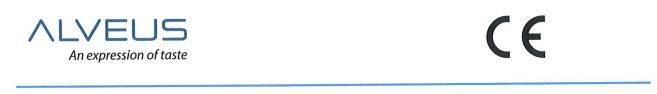                                                Vyhlásenie o zhode  /preklad/                                                                  N◦ IN 2022/01                            Jedinečný identifikačný kód typu produktu :                                               Kuchynské vodovodné batérie Typ,  číslo šarže alebo sériové číslo alebo akýkoľvek iný prvok umožňujúci identifikáciu    stavebného výrobku                                          ALVEUS vodovodné batérie AQUILA, DELOS, DUAL, ELIA, ELZA, FLUID, LAGUNA, OZ, ROXA, SANTO, SELMA, SIROS,SLIM, TESLA, ZEOS, ZINA, ARC 810, AQUILA, ARC 110, ARC 20, AZETA, BILLY, CHOICE,CLEO, COLUMBIA, EDEN, LAGO, LARA, LYRA, NERINA, PIXY, QUADRA, RIVIERA, ROMI, VELA, ZENIT  Meno, registrované obchodné meno alebo registrovaná ochranná známka a kontaktná     adresa výrobcu          KOVINOPLASTIKA LOŽ d.o.o., PC INOX, Cesta 19. oktobra 57,           1386, Stari trg pri Ložu  Uvedený produkt je v súlade s nasledujúcimi normami :                                  UNI EN 817:2008 sanitárne armatúry – zmiešavacieToto vyhlásenie o parametroch sa vydáva na výhradnú zodpovednosť výrobcu uvedeného v bode 3.Podpísal, autorizoval :                                                                                               LOŽ, 2.3.2022Dušan Drobnič v.r.Direktor R&D